РуководительИсполнительного комитета					А.Х. ГарифуллинХисамиева А.Ф..(884364)2-60-57РЕСПУБЛИКА  ТАТАРСТАНИСПОЛНИТЕЛЬНЫЙ КОМИТЕТ КУКМОРСКОГО МУНИЦИПАЛЬНОГО РАЙОНА422110, г. Кукмор, ул. Ленина,15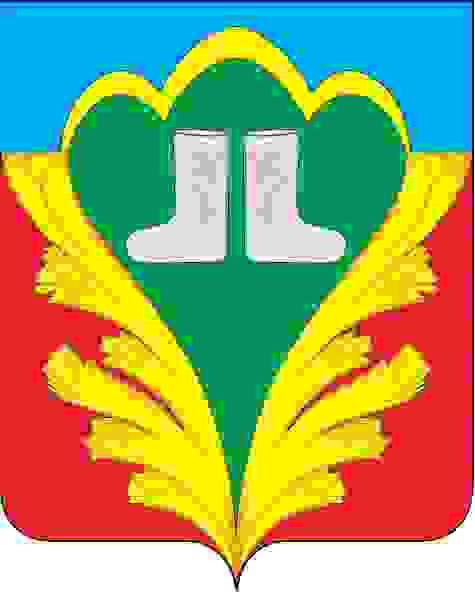 ТАТАРСТАН РЕСПУБЛИКАСЫКУКМАРА МУНИЦИПАЛЬ РАЙОНЫНЫҢБАШКАРМА КОМИТЕТЫ422110,  Кукмара ш., Ленин, ур., 15тел.: (8 84364) 2-62-71, факс 2-60-57; e-mail:Ispolkom.Kukmor@tatar.ruтел.: (8 84364) 2-62-71, факс 2-60-57; e-mail:Ispolkom.Kukmor@tatar.ruтел.: (8 84364) 2-62-71, факс 2-60-57; e-mail:Ispolkom.Kukmor@tatar.ruтел.: (8 84364) 2-62-71, факс 2-60-57; e-mail:Ispolkom.Kukmor@tatar.ruРуководителям предприятийОб анонсировании Портала «ФАСТТРЕК.РФ»Уважаемый Руководитель!24 октября 2019 года в рамках форума «Мой бизнес» Президентом Республики Татарстан Р.Н.Миннихановым была презентована уникальная для России многофункциональная цифровая платформа ФАСТТРЕК.РФ (далее – Портал), разработанная Министерством экономики Республики Татарстан для ускорения доступа предпринимателей к мерам финансовой и нефинансовой поддержки через формат «единого окна».Благодаря Порталу получение мер поддержки происходит в 2 раза быстрее, статус рассмотрения заявки можно наблюдать в режиме онлайн в личном кабинете. Весь пакет документов и заявка загружаются на Портал в электронном формате. До конца 2019 года через Портал можно будет получить наиболее популярные меры поддержки среди предпринимателей Татарстана, а в течение 2020 года будут доступны более 40 мер поддержки.В связи с вышеизложенным прошу Вас проинформировать о Портале предпринимателей Вашего муниципального района.Контактное лицо для связи: Гайнуллина Камиля Рубисовна,                                    тел.: (843) 524 90 90 (доб.127), адрес электронной почты: mail@fpprt.ru. Руководителям предприятийОб анонсировании Портала «ФАСТТРЕК.РФ»Уважаемый Руководитель!24 октября 2019 года в рамках форума «Мой бизнес» Президентом Республики Татарстан Р.Н.Миннихановым была презентована уникальная для России многофункциональная цифровая платформа ФАСТТРЕК.РФ (далее – Портал), разработанная Министерством экономики Республики Татарстан для ускорения доступа предпринимателей к мерам финансовой и нефинансовой поддержки через формат «единого окна».Благодаря Порталу получение мер поддержки происходит в 2 раза быстрее, статус рассмотрения заявки можно наблюдать в режиме онлайн в личном кабинете. Весь пакет документов и заявка загружаются на Портал в электронном формате. До конца 2019 года через Портал можно будет получить наиболее популярные меры поддержки среди предпринимателей Татарстана, а в течение 2020 года будут доступны более 40 мер поддержки.В связи с вышеизложенным прошу Вас проинформировать о Портале предпринимателей Вашего муниципального района.Контактное лицо для связи: Гайнуллина Камиля Рубисовна,                                    тел.: (843) 524 90 90 (доб.127), адрес электронной почты: mail@fpprt.ru. Руководителям предприятийОб анонсировании Портала «ФАСТТРЕК.РФ»Уважаемый Руководитель!24 октября 2019 года в рамках форума «Мой бизнес» Президентом Республики Татарстан Р.Н.Миннихановым была презентована уникальная для России многофункциональная цифровая платформа ФАСТТРЕК.РФ (далее – Портал), разработанная Министерством экономики Республики Татарстан для ускорения доступа предпринимателей к мерам финансовой и нефинансовой поддержки через формат «единого окна».Благодаря Порталу получение мер поддержки происходит в 2 раза быстрее, статус рассмотрения заявки можно наблюдать в режиме онлайн в личном кабинете. Весь пакет документов и заявка загружаются на Портал в электронном формате. До конца 2019 года через Портал можно будет получить наиболее популярные меры поддержки среди предпринимателей Татарстана, а в течение 2020 года будут доступны более 40 мер поддержки.В связи с вышеизложенным прошу Вас проинформировать о Портале предпринимателей Вашего муниципального района.Контактное лицо для связи: Гайнуллина Камиля Рубисовна,                                    тел.: (843) 524 90 90 (доб.127), адрес электронной почты: mail@fpprt.ru. Руководителям предприятийОб анонсировании Портала «ФАСТТРЕК.РФ»Уважаемый Руководитель!24 октября 2019 года в рамках форума «Мой бизнес» Президентом Республики Татарстан Р.Н.Миннихановым была презентована уникальная для России многофункциональная цифровая платформа ФАСТТРЕК.РФ (далее – Портал), разработанная Министерством экономики Республики Татарстан для ускорения доступа предпринимателей к мерам финансовой и нефинансовой поддержки через формат «единого окна».Благодаря Порталу получение мер поддержки происходит в 2 раза быстрее, статус рассмотрения заявки можно наблюдать в режиме онлайн в личном кабинете. Весь пакет документов и заявка загружаются на Портал в электронном формате. До конца 2019 года через Портал можно будет получить наиболее популярные меры поддержки среди предпринимателей Татарстана, а в течение 2020 года будут доступны более 40 мер поддержки.В связи с вышеизложенным прошу Вас проинформировать о Портале предпринимателей Вашего муниципального района.Контактное лицо для связи: Гайнуллина Камиля Рубисовна,                                    тел.: (843) 524 90 90 (доб.127), адрес электронной почты: mail@fpprt.ru. 